TYPES OF STORIES FLASHCARDS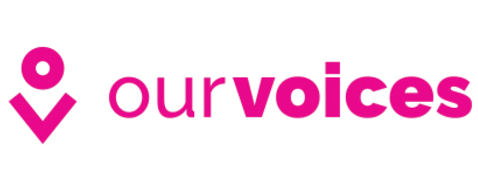 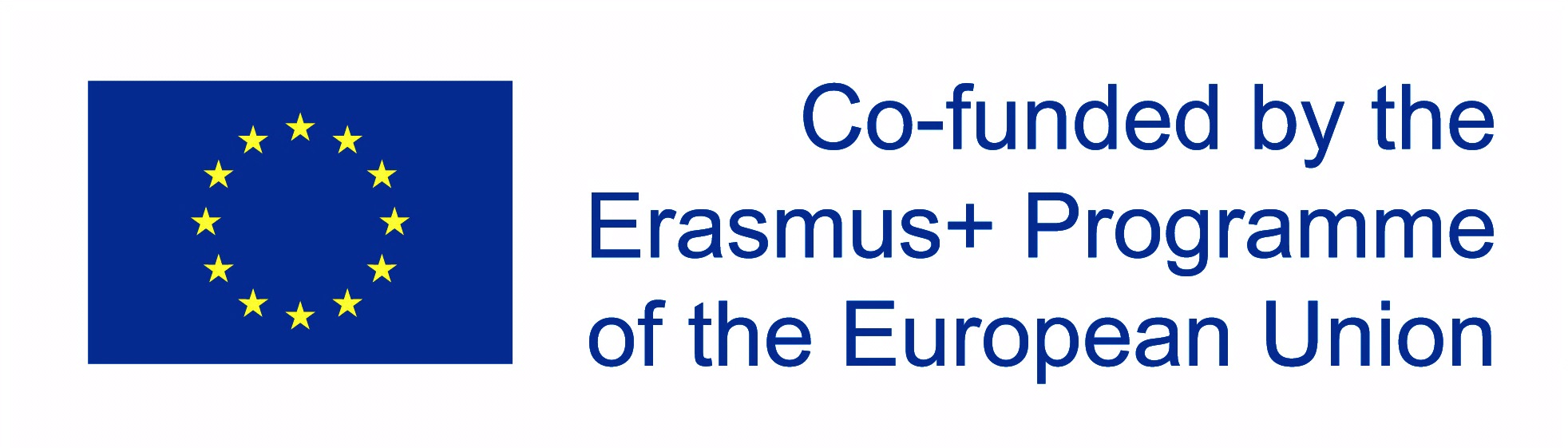 WRITTEN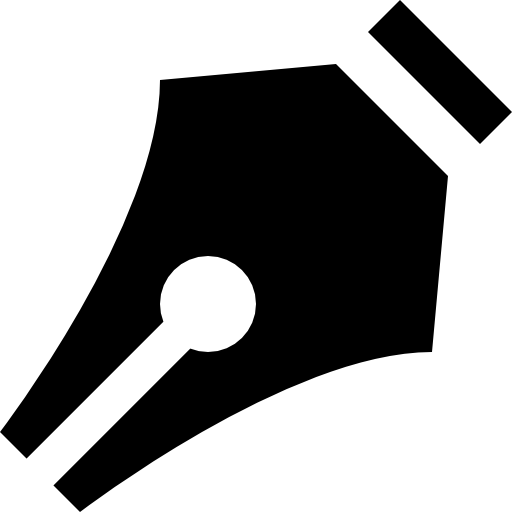 ONLINE ARTICLE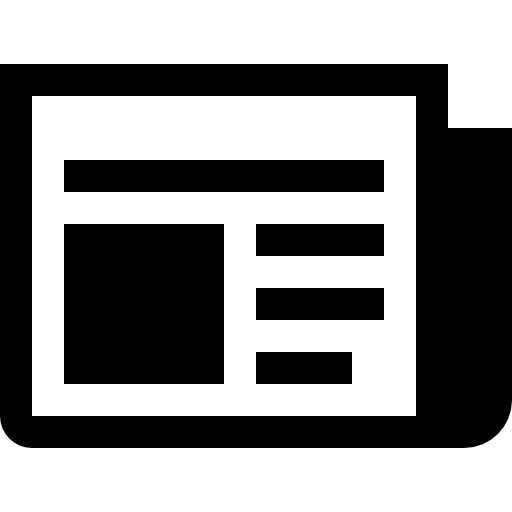 IMAGE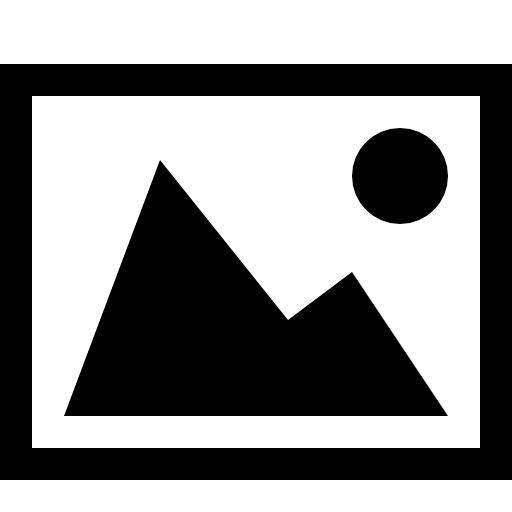 BLOG POST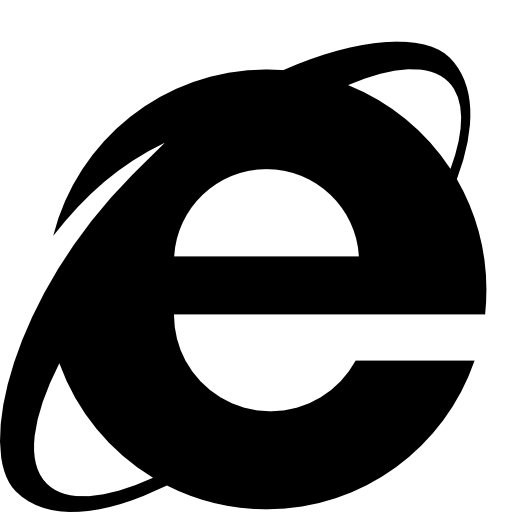 AUDIO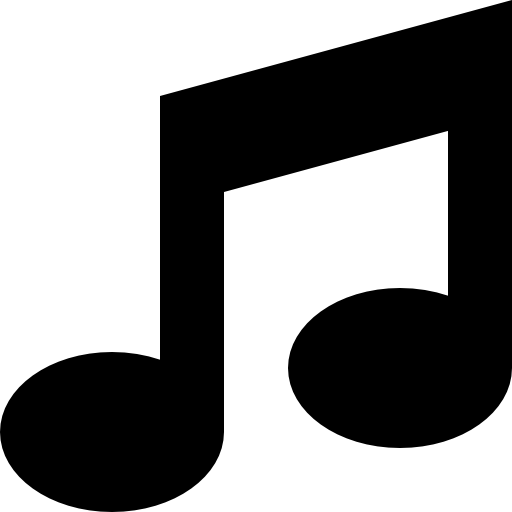 SOCIAL MEDIA POST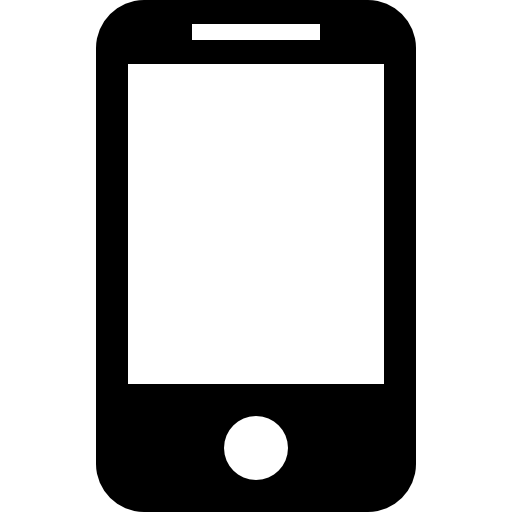 VIDEO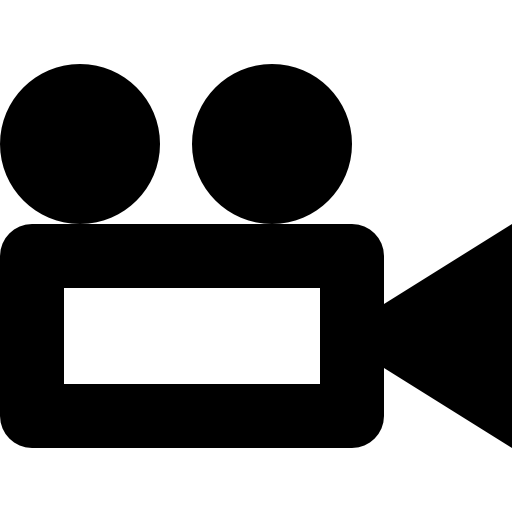 MULTIMEDIA